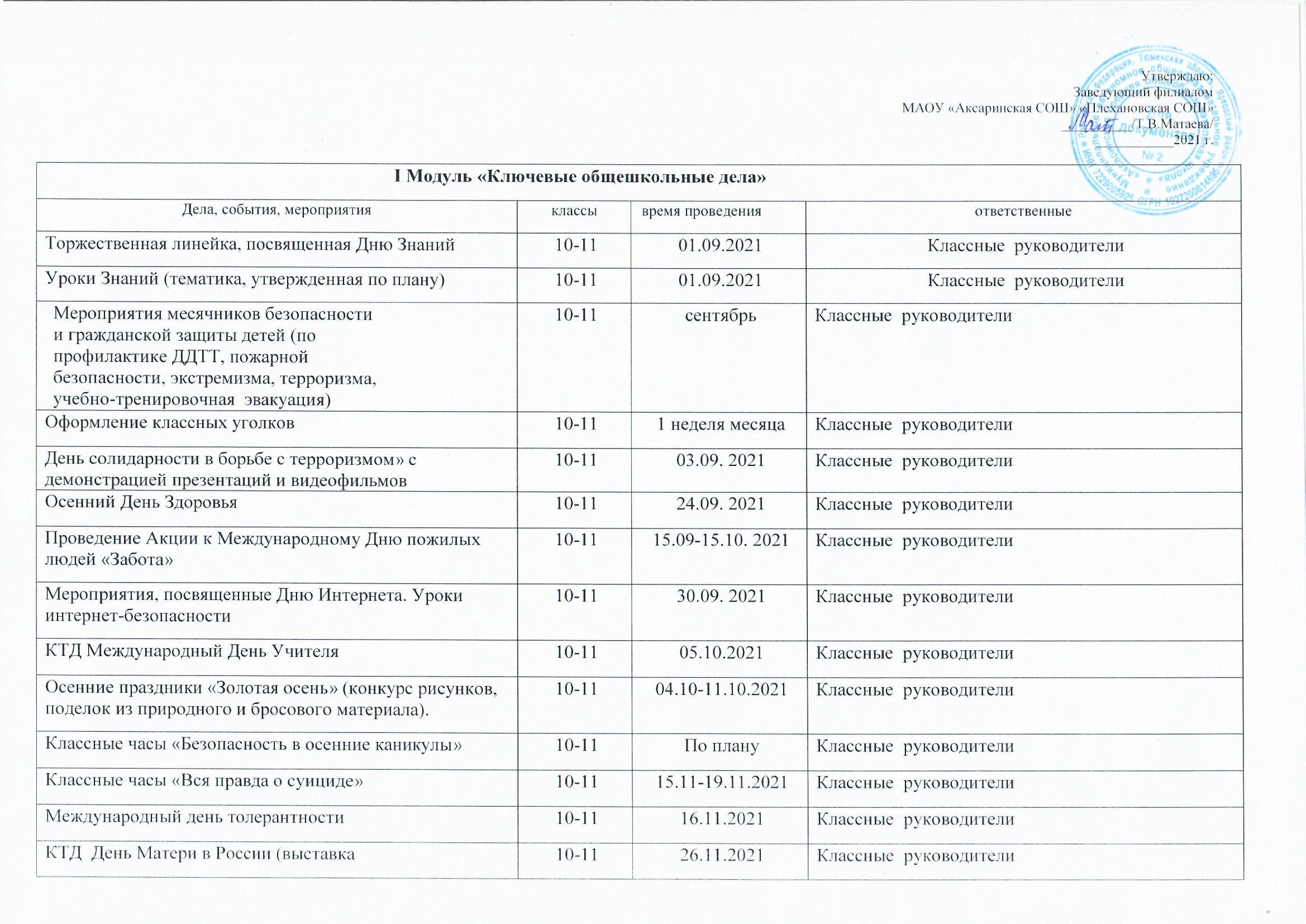 Акция «Красная ленточка», «Скажи жизни –ДА!»10-1101.12.2021Волонтеры Эстафета добрых дел, приуроченная ко Дню инвалидов10-1103.12.2021Классные  руководителиКлассные часы: «День Неизвестного Героя»10-1103.12-10.12.2021Классные  руководителиДень Героев Отечества. Уроки Мужества10-1109.12.2021Классные  руководителиМероприятия, посвященные новому году в школе: украшение классов, оформление окон, конкурс рисунков, поделок, утренник10-11декабрьКлассные  руководителиУроки правовой грамотности «Права человека»10-1106.12-10.12.2021Классные  руководителиКТД «В Мастерской у Деда Мороза»10-1110.12-27.12.2021Классные  руководителиВсероссийская акция «Час кода»10-1106.12.2021Учитель информатикиСтроительство снежного городка на территории школы 10-11декабрьКлассные  руководителиКлассные часы «Безопасность в зимние каникулы»10-11По плануКлассные  руководителиАкция  «Школа территория здоровья», конкурс рисунков и плакатов10-1117.01-21.01.2022Классные  руководителиЧас памяти «Блокада Ленинграда»10-1127.01.2022Классные  руководители10-11Февраль Классные  руководителиКлассные часы, посвященные Дню героя-антифашиста10-1108.02.2022Классные руководителиДень Российской науки «Умники и умницы»10-1108.02.2022Классные  руководителиДень памяти о россиянах, исполнявших служебный долг за пределами Отечества10-1115.02.2022Классные  руководителиКТД Международный женский день. Концерты, праздничные мероприятия, конкурсы рисунков, открыток, поделок. 10-1107.03-08.03.2022Классные  руководителиВсемирный День воды 10-1122.03.2022Классные часы «Безопасность в весенние каникулы»10-11По плануКлассные  руководителиВсемирный День Здоровья.10-1107.04.2022Классные  руководителиДень Космонавтики. Гагаринский урок «Космос-это мы»10-1112.04.2022Классные  руководителиМеждународный День Земли. Экологический праздник10-1122.04.2022Классные  руководителиАкция «Окна Победы»10-11Апрель-майКлассные  руководителиАкция «Открытка ветерану»10-11Апрель-майКлассные  руководителиАкция «Георгиевская лента»10-1125.04.-09.05.2022Классные  руководители10-1103.05-09.05.2022Классные  руководителиМеждународный День Семьи10-1113.05-15.05.2022Классные  руководителиАкция «Чистый двор»10-1123.05.2022Классные  руководителиМеждународный день защиты детей 10-1101.06.2022Классные  руководителиДень России10-1112.06.2022Классные  руководителиДень памяти и скорби- день начала Великой Отечественной войны.10-1122.06.2022Классные  руководителиТоржественная линейка «Последний звонок – 9 и 11 класс» 10-11По плану Классные  руководителиТоржественное вручение аттестатов для 9-ых классов 10-11По плануКлассные  руководителиТоржественное вручение аттестатов для 11-ых классов 10-11По плануКлассные  руководителиРабота по плану ЛДП «Крепыши»,трудоустройство10-11Июнь-июльНачальники лагерей, воспитателиII Модуль «Самоуправление ООО»II Модуль «Самоуправление ООО»II Модуль «Самоуправление ООО»II Модуль «Самоуправление ООО»Дела, события, мероприятия классы время проведения ответственные Выборы лидеров,  активов классов, распределение обязанностей10-11Сентябрь Старшая вожатаяКлассные руководители Участие в подготовке и проведении школьных ключевых дел 10-11В течение годаСтаршая вожатаяКлассные руководителиОрганизация дежурства по школе 10-11В течение годаСтаршая вожатаяКлассные руководителиЗаседание лидеров РДШ10-11По плануСтаршая вожатаяУчастие в подготовке общешкольных мероприятий 10-11В течение годаСтаршая вожатаяКлассные руководителиКонкурс «Ученик года»10-11Апрель-майСтаршая вожатаяКлассные руководителиЗаседания Совета старшеклассников10-11Раз в четвертьСтаршая вожатаяРейды комитетов ССШ10-11По плануСтаршая вожатаяАктивРабота в соответствии с обязанностями10-11В течение годаСтаршая вожатаяIII Модуль «Курсы внеурочной деятельности»III Модуль «Курсы внеурочной деятельности»III Модуль «Курсы внеурочной деятельности»III Модуль «Курсы внеурочной деятельности»Название кружка,секцииклассКоличество часов в неделюруководитель«История родного края»101Умбитова Т.С.«Методы решения физических задач»101Уразаева Р.Ч.«Компьютерная графика2101Абуталипов Р.З.Дополнительные творческие, интеллектуальные, предметные кружки, секции, 1-11 классы при школеДополнительные творческие, интеллектуальные, предметные кружки, секции, 1-11 классы при школеДополнительные творческие, интеллектуальные, предметные кружки, секции, 1-11 классы при школеДополнительные творческие, интеллектуальные, предметные кружки, секции, 1-11 классы при школеЭлективный курс «Русский язык. Теория практики написания сочинений»10-111Сунгатуллина С.С.Элективный курс «Математика. Избранные вопросы»10-111Паршинцева Л.П.Элективный курс «Финансовая грамотность»101Умбитова Т.СЭлективный курс «История родного края»111Умбитова Т.СЭлективный курс «Компьютерная графика»111Абуталипов Р.З.Элективный курс «Шаг в будущую профессию»111Завьялова Л.В.IV «Детские общественные объединения» ОООIV «Детские общественные объединения» ОООIV «Детские общественные объединения» ОООIV «Детские общественные объединения» ОООДела, события, мероприятия классы время проведения ответственные Цикл мероприятий отряда ЮИД:- Проведение месячника безопасности дорожного движения «Внимание, дети!»- Учебное занятие: «Мой безопасный путь домой»-Минутки безопасности, - Организация и проведение соревнований   на знание ПДД- Школьное соревнование «Безопасное   колесо»10-11В течение годаВрублевская С.В., руководитель отряда «ЮИД»Цикл мероприятий ШСК «Фаворит»:-Легкоатлетический кросс-День Здоровья-Первенство по пионерболу-Спортивные соревнование, посвященные Дню Защиты детей-«Зарница»-Первенство школы по настольному теннису- участие в Спартакиаде школьников10-11По плану ШСКВрублевская С.В., руководитель отряда ШСК «Фаворит»Волонтерский отряд «Мы»- участие в профилактических акциях: «Мы выбираем жизнь», «Безопасность интернета», «Мы за ЗОЖ», «Безопасная дорога» и др.- акции «День Победы» - экологические акции «Всероссийский субботник», «Чистая вода», «Чистый двор» и др. 10-11По плануРуководитель отряда Умбитова Т.С.Цикл мероприятий по сохранению и озеленению школьной территории в рамках трудовых объединений 10-11Май- август Руководители объединенийУчастие в мероприятиях в рамках проекта «Школа-центр развития села и ребенка»10-11В течение годаРуководители объединенийV Модуль «Профориентация»V Модуль «Профориентация»V Модуль «Профориентация»V Модуль «Профориентация»Дела, события, мероприятия классы время проведения ответственные Классные часы «Куда пойти учиться»10-11Сентябрь Классные  руководителиАнкетирование учащихся по вопросам выбора профессии и специальности10-11НоябрьСтаршая вожатаяКлассные руководителиКруглый стол «Мой характер и выбор профессии»10-11Февраль Классные  руководителиЯрмарка учебных мест 10-11Март Старшая вожатаяОрганизация встреч с представителями различных профессии Плехановского поселения10-11Апрель Классные  руководителиВсероссийские открытые уроки для обучающихся на портале «ПроеКТОрия»10-11В течение годаКлассные  руководителиВиртуальные экскурсии по предприятиям10-11В течение годаКлассные  руководителиДень открытых дверей в ВУЗах и СУЗах Тюменской области 10-11В течение годаСтаршая вожатаяЭкскурсии-РЖД п. Усть- Тавда- КФХ «Междуречье»-Пожарная часть с. Плеханово-Плехановский  ФАП,-СПК «Тараканова»-Лесопильня с. Плеханово- «Почта России» почтовое отделение с. Плеханово-Магазины «Для Вас», «Мария»с. Плеханово-Селекционная станция  с. Ярково10-11В течение годаСтаршая вожатаяклассные руководителиVI Модуль «Работа с родителями обучающихся»VI Модуль «Работа с родителями обучающихся»VI Модуль «Работа с родителями обучающихся»VI Модуль «Работа с родителями обучающихся»Дела, события, мероприятия классы время проведения ответственные Участие родителей в проведении общешкольных, классных мероприятий:- День Здоровья. Челлендж «Я здоровье берегу, сам себе я помогу»,-Событийное мероприятие «Сегодня мамин праздник»,-«Вахта Памяти»- Новогодние  мероприятия, «Школьный двор»-«Последний звонок»-23 Февраля-День защитника Отечества,-8 Марта-Международный женский день-  Акции  «Бессмертный полк» «Окна Победы» «Вальс Победы»10-11В течение годаСтаршая вожатаяКлассные руководителиРабота консультационного пункта «Точка опоры»10-11СентябрьноябрьЯнварьмайРуководитель пунктаОбщешкольные родительские собрания-Беседы с родителями по профилактике ДТП на классных родительских собраниях -Выполнение закона о комендантском часе для подростков -Профилактика правонарушений и преступлений -Навыки жизнестойкости -Как поступать в конфликтных ситуациях? «Ответственность родителей за ненадлежащее воспитание и обучение детей 10-11Согласно  плануСтаршая вожатаяЗаседания общешкольного родительского комитета10-11Один раз в четвертьСтаршая вожатаяИнформационное оповещение через официальный сайт школы, через группу в ВК «Плехановская школа», через учительско-родительские чаты10-11Согласно  плануСтаршая вожатая10-11В течение годаПредседатель советаИндивидуальные беседы по предупреждению неуспеваемости10-11В течение годаКлассные руководители, учителя-предметники10-11В течение годаКлассные руководителиРодительские лектории10-11Один раз в четвертьКлассные руководителиУчительско-родительские рейды 10-11В течение годаи.о. соц педагогаРодительское собрание «Профилактика пагубных привычек»10-11Октябрь Старшая вожатаяКлассные руководителиРодительское собрание «Роль семьи в подготовке к экзаменам»10-11ДекабрьМетодист, Классные руководителиПроведение родительского собрания с повесткой дня: «О порядке подготовки и проведения ЕГЭ и итоговой аттестации выпускников» (нормативные документы, КИМы, сайты, правила поведения на экзамене и т.д.). 10-11апрельМетодист, Классные руководители10-11Май Старшая вожатаяКлассные руководители10-11Май Старшая вожатаяКлассные руководителиVII Модуль « Школьные медиа»VII Модуль « Школьные медиа»VII Модуль « Школьные медиа»VII Модуль « Школьные медиа»Дела, события, мероприятия классы время проведения ответственные Освещение школьных и классных мероприятий на официальном сайте http://aksarinskayaschool.ru/plexanovskaya-sosh/novosti 10-11В течение годаСтаршая вожатая, классные руководителиОсвещение школьных и классных мероприятий в группе  ВК «Плехановская  школа»https://vk.com/public193265319 10-11В течение годаСтаршая вожатая, классные руководителиВидео-, фотосъемка классных мероприятий.10-11В течение годаСтаршая вожатая, классные руководителиТематические фотовыставки10-11В течение годаСтаршая вожатая, классные руководителиIX Модуль «Организация предметно-эстетической среды»IX Модуль «Организация предметно-эстетической среды»IX Модуль «Организация предметно-эстетической среды»IX Модуль «Организация предметно-эстетической среды»Дела, события, мероприятия классы время проведения ответственные Выставки рисунков, фотографий творческих работ, посвященных событиям и памятным датам10-11Согласно плану воспитательной работы классных руководителейСтаршая вожатая, классные руководителиОформление классных уголков10-11Согласно плану воспитательной работы классных руководителейКлассные  руководителиПраздничное украшение кабинетов, окон кабинета10-11Декабрь, майСтаршая вожатая, классные руководителиУчастие в школьных проектах:-«Самый новогодний класс»,- «Школьный двор»-«Новогодняя игрушка»-Летний школьный двор10-11Декабрь, майСтаршая вожатая, классные руководителиСоздание образовательных зон в классах, рекреации школы10-11В течение годаСтаршая вожатая, классные руководителиТрудовые десанты по уборке территории школы10-11В течение годаКлассные  руководителиТрудовой десант по озеленению школьных клумб10-11Сентябрь, апрельКлассные  руководителиX Модуль «Классное руководство» (согласно планам работы классных руководителей)X Модуль «Классное руководство» (согласно планам работы классных руководителей)X Модуль «Классное руководство» (согласно планам работы классных руководителей)X Модуль «Классное руководство» (согласно планам работы классных руководителей)Дела, события,  мероприятияклассы время проведения ответственные Урок знаний «Современная российская наука: полезные открытия и перспективные прорывы». 10,111.09.2021Паршинцева Л.П., Завьялова Л.В.Классный час «Трагедия в Беслане – наша общая боль», посвященный памяти жертв терроризма в Беслане. 10,116.09.2021Паршинцева Л.П. , Завьялова Л.В.Беседа «Разумное поведение – залог сохранения здоровья и жизни» (профилактика ДТП,  пожарная безопасность, личная безопасность).10,1113.09.2021Паршинцева Л.П., Завьялова Л.В.Классный час  «Этих дней не смолкнет слава»  к Дню воинской славы России.10,1120.09.2021Паршинцева Л.П., Завьялова Л.В.Осенний День Здоровья. Беседа «Если хочешь быть здоров – занимайся спортом».10, 1124.09.2021Паршинцева Л.П. , Завьялова Л.В.Изготовление открыток к Международному Дню пожилых людей.10,1115.09 – 25.09.2021Паршинцева Л.П. , Завьялова Л.В.Участие в акции к Международному Дню пожилых людей – тимуровская работа.10,1115.09-15.10.2021Паршинцева Л.П. , Завьялова Л.В.Классный час «Новое время – новые профессии»10,1127.09.2021Паршинцева Л.П. , Завьялова Л.ВУрок «Безопасность на просторах интернета».10,1130.09.2021Паршинцева Л.П., Завьялова Л.В.Поздравление пожилых жителей поселения с Днем пожилых людей.10,111.10.2021Паршинцева Л.П. , Завьялова Л.В.Классный час «В защиту матери-земли».10,114.10.2021Паршинцева Л.П., Завьялова Л.В.Классный час «Осенняя пора – очей очарованье».10,1111.10.2021Паршинцева Л.П., Завьялова Л.В.Участие в конкурсе рисунков , поделок  «Золотая осень»10,114.10-11.10.2021Паршинцева Л.П. , Завьялова Л.В.Классный час «Безопасные каникулы»10,1118.10.2021Паршинцева Л.П., Завьялова Л.В.Инструктажи по безопасности во время осенних каникул.10,1122.10.2021Паршинцева Л.П. , Завьялова Л.В.Классный час «Мы русские, мы россияне» к Дню Народного единства.10,111.11.2021Паршинцева Л.П., Завьялова Л.В.Беседа «Быть здоровым – жить в радости».10,118.11.2021Паршинцева Л.П. , Завьялова Л.В.Классный час «Жизнь – бесценный дар».10,1115.11.2021Паршинцева Л.П., Завьялова Л.В.Беседа-тренинг «Мы выбираем толерантность»10,1116.11.2021Паршинцева Л.П. , Завьялова Л.В.Участие в конкурсе плакатов и открыток ко Дню Матери.10,1117-11-26.11.2021Паршинцева Л.П., Завьялова Л.В.«Что? Где? Когда» игра-турнир по экологии.10,1122.11.2021Паршинцева Л.П. , Завьялова Л.В.Поздравление мам с Днем Матери.(видеоролики)10,1126.11.2021Паршинцева Л.П. , Завьялова Л.В.Классный час «Скажи жизни да!» к Всемирному Дню борьбы со СПИДом.10,1129.11.2021Паршинцева Л.П., Завьялова Л.В.Участие в эстафете добрых дел, приуроченной ко Дню инвалидов.10,113.12.2021Паршинцева Л.П. , Завьялова Л.В.Классный час «Ты неизвестен, но подвиг твой бессмертен».10,116.12.2021Паршинцева Л.П. , Завьялова Л.В.Беседа по соблюдению ПДД на зимних дорогах, инструктаж по пожарной безопасности.10,118.12.2021Паршинцева Л.П., Завьялова Л.В.Урок мужества «Здесь мужество с боями проходило…», приуроченный к Дню Героев Отечества.10,1113.12.2021Паршинцева Л.П. , Завьялова Л.В.Подготовка к Новому году – украшение класса, изготовление плакатов.10,11в течение декабряПаршинцева Л.П. , Завьялова Л.В.Беседа «Безопасность во время зимних каникул и новогодних праздников» с проведением инструктажей по всем видам безопасности.10,1120.12.2021Паршинцева Л.П. , Завьялова Л.В.Праздник «Новый год приходит в дом».10,1124.12.2021Паршинцева Л.П., Завьялова Л.В.Викторина «Этот Старый Новый год».10,1110.01.2022Паршинцева Л.П. , Завьялова Л.В.Классный час 10,1117.01.2022Паршинцева Л.П. , Завьялова Л.В.Участие в акции «Школа – территория здоровья», конкурс рисунков.10,1117.01-21.01.2022Паршинцева Л.П. , Завьялова Л.В.«Память прошедших лет» - урок памяти к 79-й  годовщине прорыва блокады Ленинграда.10,1124.01.2022Паршинцева Л.П. , Завьялова Л.В.Урок нравственности «Вверх по лестнице жизни. Мои нравственные ценности».10,1131.01.2022Паршинцева Л.П. , Завьялова Л.В.Классный час « Герои никогда не умирают, герои в нашей памяти живут» к Дню героя антифашиста.10,117.02.2022Паршинцева Л.П. , Завьялова Л.В.Виртуальная выставка «Без права на забвение» к 10,1114.02.2022Паршинцева Л.П. , Завьялова Л.В.Участие в мероприятиях месячника гражданского и патриотического воспитания.10,11февральПаршинцева Л.П., Завьялова Л.В.Классный час «Защитнику Отечества посвящается…».10,1121.02.2022Паршинцева Л.П. , Завьялова Л.В.Дискуссия «Что такое духовное богатство человека».10,1128.02.2022Паршинцева Л.П. , Завьялова Л.В.Конкурс открыток к Международному женскому дню.10,111.03-4.03.2022Паршинцева Л.П., Завьялова Л.В.Праздник «Веселый девичник» к Международному Женскому дню.10,115.03.2022Паршинцева Л.П., Завьялова Л.В.Конкурс творческих работ «Здоровый выходной в нашей семье».10,119.03-20.03.2022Паршинцева Л.П. , Завьялова Л.В.Беседа «Этикет и мы. Проблема разговорной речи».10,1114.03.2022Паршинцева Л.П., Завьялова Л.В.Литературно-музыкальный калейдоскоп  «Безбрежная ширь океана и тихая заводь пруда…», приуроченный к Всемирному дню воды.10,1121.03.2022Паршинцева Л.П. , Завьялова Л.В.Беседа «Безопасность во время весенних каникул» » с проведением инструктажей по всем видам безопасности.10,1125.03.2022Паршинцева Л.П. , Завьялова Л.В.Классный час на тему «Моё здоровье» - показ видеофильма «Скажи наркотикам – нет», приуроченный к Всемирному Дню Здоровья.10,114.04.2022Паршинцева Л.П., Завьялова Л.В.Интерактивная игра «Космическое путешествие»10,1111.04.2022Паршинцева Л.П., Завьялова Л.В.Конкурс рисунков «Фантастический мир – космос»,  посвященный Дню космонавтики.10,117.04-12.04.2022Паршинцева Л.П. , Завьялова Л.В.Викторина «Цветы в легендах и преданиях».10,1118.04.2022Паршинцева Л.П. , Завьялова Л.В.Участие в акциях «Окна Победы», «Открытка ветерану», «Георгиевская ленточка».10,11Апрель-майПаршинцева Л.П. , Завьялова Л.В.Урок памяти «Чернобыльская катастрофа».10,1125.04.2022Паршинцева Л.П., Завьялова Л.В.Музыкальный калейдоскоп «О любви и о войне».10,114.05.2022Паршинцева Л.П. , Завьялова Л.В.Классный час «Помнит сердце, не забудет никогда», приуроченный к Дню Победы.10,116.05.2022Паршинцева Л.П., Завьялова Л.В.Круглый стол «Всему начало – отчий дом».10,1116.05.2022Паршинцева Л.П., Завьялова Л.В.Участие в акции «Чистый двор».10,1123.05.2022Паршинцева Л.П., Завьялова Л.В.XIМодуль «Школьный урок»(согласно планам работы учителей-предметников)XIМодуль «Школьный урок»(согласно планам работы учителей-предметников)XIМодуль «Школьный урок»(согласно планам работы учителей-предметников)XIМодуль «Школьный урок»(согласно планам работы учителей-предметников)Дела, события,  мероприятияклассы время проведения ответственные   Урок 15 НРК Сходство и различия в строении прокариотических и эукариотических клеток. Вирусы. Бактериофаги. Лабораторная работа № 1  «Строение клеток растений и животных»10декабрьУчитель биологии Уразаева Р.Ч.Урок 25 Онтогенез. Индивидуальное развитие организмов. Предметная неделя по биологии: индивидуальные выступления «От начала и до…»10мартУчитель биологии Уразаева Р.Ч.Урок 33 Проблемы генетической безопасности.Мероприятия месячника интеллектуального воспитания «Умники и умницы», защита мини-проектов «Генетика. За и против»10майУчитель биологии Уразаева Р.Ч.Урок 7 Природные источники углеводородов. Природный и попутный нефтяной газы. Нефть ( Видеоэкскурсия  ЗАО «Антипинский нефтеперерабатывающий завод» г.Тюмень)10октябрьУчитель химии Уразаева Р.Ч.Урок 32 Витамины, гормоны, лекарства, минеральные водыПознавательный предметный турнир «Своя игра», дискуссия «Витамины- «за» и «против»10майУчитель химии Уразаева Р.Ч.Урок 33 Искусственные и синтетические органические веществаМероприятия месячника интеллектуального воспитания «Умники и умницы», защита мини-проектов «Искусственные или синтетические вещества» 10майУчитель химии Уразаева Р.Ч.Урок 18 Планеты земной группыЗнаменательные даты. Гагаринский урок конференция «Что мы знаем о своих соседях в космосе?»10январьУчитель химии Уразаева Р.Ч.Урок 29 Наша Галактика.Знаменательные даты.  Гагаринский урок диспут «Одни ли мы во Вселенной?»10апрельУчитель химии Уразаева Р.Ч.Урок  35  Урок – конференция «Одиноки ли мы во Вселенной?»10майУчитель химии Уразаева Р.Ч.Урок  42  Тепловые двигатели. КПД тепловых двигателейЗнаменательные даты. Гагаринский урок исследовательская работа «Двигатели космических кораблей»10февральУчитель физики Уразаева Р.Ч.Урок  51  Решение задач на понятия и законы электростатики.Внеурочная деятельность «Методы решения физических задач».  Решение задач на понятия и законы электростатики.10мартУчитель физики Уразаева Р.Ч.Урок  16  НРКПроизводство, передача и потребление электрической энергии. Трансформатор. Загрязнение атмосферы ТЭС. Меры защиты окружающей среды от теплового и химического загрязнения. Экскурсия Подстанция п. Усть-Тавда11ноябрьУчитель физики Уразаева Р.Ч.Урок  41  НРК Инфракрасное и ультрафиолетовое излучения. Шкала электромагнитных излучений.Биологическое действие ультрафиолетового, инфракрасного, рентгеновского излучения и защита от них.Урок-исследование11февральУчитель физики Уразаева Р.Ч.Урок  21  Расы человека. Урок-диспут (месячник патриотического воспитания)11февральУчитель биологии Уразаева Р.Ч.Урок  32   НРК Эволюция биосферы.Охрана окружающей среды.(защита мини-проектов)11майУчитель биологии Уразаева Р.Ч.Урок  28   Соли. Экскурсия«Агрофирма Междуречье»11апрельУчитель химии Уразаева Р.Ч.№ 3.Век российской революции. Февраль 1917.Просмотр видеофильма «Революция февраля 1917 года»10СентябрьУмбитова Т.С.№ 20.Начало Великой отечественной войны. Первый период войны.Урок мужества «1418 дней и ночей»10НоябрьУмбитова Т.С.№ 35.Культурное пространство и повседневная жизнь в середине 1950-х – середине 1960-х годов.Конкурс стихов Расула Гамзатовича Гамзатова.11ЯнварьУмбитова Т.С.№ 52.Конституция России 1993 г.Круглый стол «Конституция – основной закон государства».11АпрельУмбитова Т.С.№ 23.Что заставляет нас делать выбор в пользу добра. (п.12).Диспут «Зачем творить добро»10НоябрьУмбитова Т.С.№ 49.Семейное право. (п.26)Фотоконкурс «Моя семья»10МартУмбитова Т.С.№ 13.Защита прав потребителей финансовых услуг. (п.6) Диспут на тему «Примеры рекламы недобросовестных финансовых услуг»11ОктябрьУмбитова Т.С.№ 28.Отклоняющееся (девиантное) поведение.(п.13). Конкурс рисунков «Счастье в моих руках»11ДекабрьУмбитова Т.С.№ 36.Гендерные отношения в современном обществе. (п.16) Викторина «Кто самый умный»11ЯнварьУмбитова Т.С.№ 1Урок-лекция «Русский язык – хранитель истории и духовной культуры народа». Неделя русского языка. 10 класс (русский язык)февральучитель русского языка Сунгатуллина С.С.№ 9 Междометие как особый разряд слов. Звукоподражательные слова Исследовательская работа10 класс (русский язык)апрельучитель русского языка Сунгатуллина С.С.№ 51 НРК.  Урок-исследование.Образ малой родины в произведении  Анатолия  Кукарского «Сибирь моя!»10 класс (литература)декабрьучитель русского языка Сунгатуллина С.С.№ 78НРК( 10)Художественное освоение темы Великой Отечественной войны в литературе Тюменского края («Богиня в шинели» И.Ермакова,  «Сказание об Анне»  З.Тоболкина).Литературная гостиная «Поклонимся великим тем годам!»10 (литература)майучитель русского языка Сунгатуллина С.С.№ 56Сочинение-рассуждение. «Берегите наш язык, наш прекрасный русский язык, этот клад, это достояние, переданное нам нашими соотечественниками» Конкурс мини - сочинений. (неделя русского языка) 11 класс (русский язык)февральучитель русского языка Сунгатуллина С.С.№ 70 НРК Война и духовная жизнь общества. Поэзия и проза (обзор) (Интегрированный урок)Литературная гостиная11 класс (литература)апрельучитель русского языка Сунгатуллина С.С.№ 82Образ Петербурга в русской литературе. Петербург Ф.М.Достоевского.Заочная  экскурсия  в Санкт – Петербург. (видеоролик: «Экскурсия по Санкт – Петербургу»).10 класс (литература)мартучитель русского языка Сунгатуллина С.С.№ 92А.П.Чехов «Жизнь и творчество писателя».НРК А.П.Чехов «Письма из Сибири».Читательская конференция, посвященная 160-летию А.П.Чехова.10 класс (литература)апрельучитель русского языка Сунгатуллина С.С.12Бег 2000 (3000) метров. Соревнования по легкоатлетическому бегу.10,11сентябрьВрублевская С.В.25Учебно-тренировочная игра. Соревнования по волейболу.10,11ОктябрьВрублевская С.В.72Лыжные гонки 3 км. Первенство класса по лыжным гонкам.10,11мартВрублевская С.В.78Верхняя прямая подача. Учебная игра с заданием. Беседа «Волейбол в Ярковском район, лучшие волейболисты», «Олимпийские чемпионы».10,11апрельВрублевская С.В.82Учет прыжка в высоту с разбега.Беседа «Развитие легкой атлетики в Ярковском районе, лучшие спортсмены района, школы», «Олимпийские чемпионы по легкой атлетике».10,11апрельВрублевская С.В.101Учет метания гранаты на дальность.Соревнование по легкой атлетике «Шиповка юных»10,11майВрублевская С.В.7Правила и безопасность дорожного движения. Экскурсия по населенному пункту.10октябрьВрублевская С.В.19Здоровый образ жизни как основа личного здоровья и безопасной жизнедеятельности.Беседа «Береги платье снову, а здоровье смолоду»10мартВрублевская С.В.29Функция и основные задачи ВС РФ.День пожарной охраны. Просмотр учебного видеофильма.10апрельВрублевская С.В.31Ордена – почетные награды за воинские отличия и заслуги в бою и военной службе. 9 мая- день Победы. Мини-проект «История наград времен ВОВ».10майВрублевская С.В.31«Иррациональные уравнения». Математическая викторина «Великие открытия».10октябрьПаршинцева Л.П.112«Уравнения, сводящиеся к квадратным. Однородные и неоднородные уравнения». Математическое лото «Космос и математика» к 61-й годовщине полета в космос Ю.А.Гагарина.10апрельПаршинцева Л.П.52«Пирамида. Правильная пирамида». Виртуальная экскурсия в мир пирамид.10февральПаршинцева Л.П.26Обобщение и систематизация изученного материала по теме «Тригонометрические функции». Урок-исследование «Космос – это мы».11октябрьПаршинцева Л.П.80«Применение производной интеграла к решению практических задач» Познавательная игра к 78-й годовщине снятия блокады Ленинграда.11январьПаршинцева Л.П.65Решение планиметрических задач. Математическое лото «Математика в годы Великой Отечественной войны»11майПаршинцева Л.П.5. Урок – викторина. Передача и хранение информации10октябрьАбуталипов Р.З.31. Выполнение мини-проекта по теме «Создание и обработка информационных объектов»10октябрьАбуталипов Р.З.12. Урок - презентация. Представление чисел в позиционных системах счисления11ноябрьАбуталипов Р.З.32. Современные технологии создания и обработки информационных объектов» урок-семинар11майАбуталипов Р.З.Урок 3. Международные отношения и политическая карта мира.Составление кроссворда10Сентябрь Учитель географии Завьялова Л.В.Урок 6. Взаимодействие общества и природы. Оценка мировых природных ресурсов.Просмотр видеофильма «Ресурсы Сибири»10Октябрь Учитель географии Завьялова Л.В.Урок 9. Загрязнение и охрана окружающей среды.Составление фотоальбома «Больные места нашего края» 10НоябрьУчитель географии Завьялова Л.В.Урок 30. Животноводство. Сельское хозяйство и окружающая среда.Экскурсия «Агрфирма Междуречье»10Апрель Учитель географии Завьялова Л.В.Урок 30. Глобальные проблемы человечества.Составить карту своего края11Апрель Учитель географии Завьялова Л.В.Урок 32. Стратегия устойчивого развития.Круглый стол «Развитие своего региона»11МайУчитель географии Завьялова Л.В.